คำสั่งโรงเรียนเทศบาลวัดคลองโพธิ์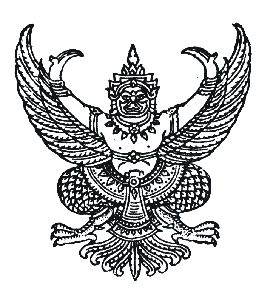 ที่ 140 / 2561เรื่อง  มอบหมายหน้าที่การปฏิบัติงานเวรยาม  ประจำเดือน ธันวาคม ๒๕61*************************		ด้วยระเบียบสำนักนายกรัฐมนตรี  ว่าด้วยการรักษาความปลอดภัยแห่งชาติ  พ.ศ.2517  ที่กำหนดให้ทุกส่วนราชการถือปฏิบัติโดยเคร่งครัด  ดังนั้น  เพื่อให้การปฏิบัติหน้าที่เกี่ยวกับการรักษาความปลอดภัยสถานที่ราชการของโรงเรียนเทศบาลวัดคลองโพธิ์ดำเนินไปด้วยความเรียบร้อย  โรงเรียนจึงให้พนักงานครูและบุคลากรของโรงเรียนผู้มีรายชื่อท้ายคำสั่งปฏิบัติหน้าที่เวรยามตั้งแต่เวลา 06.00–18.00 น.และตรวจเวรยามประจำสถานที่ราชการประจำเดือน ธันวาคม 2561  ดังนี้3.  ผู้ตรวจเวรยาม  ทำหน้าที่ตรวจเวรยามทั้งเวรยามเวลากลางวันและเวรยามเวลากลางคืนพร้อมทั้งบันทึกการตรวจเวรยามตามระเบียบ  ประกอบด้วย     3.1  นางพัชุดาญ์     จอมประเสริฐ  	ตรวจเวรกลางวัน		ของวันที่    1 – 10       ของทุกเดือน     3.2  นางมาลี	บุญคง		ตรวจเวรกลางวัน		ของวันที่    11 – 20     ของทุกเดือน     3.3  นางกุลณี	นากแก้วเทศ	ตรวจเวรกลางวัน		ของวันที่    21 –  สิ้นเดือน4.  ผู้ตรวจสอบ       ทำหน้าที่เป็นผู้ตรวจสอบการอยู่เวรยามของครู , ครูจ้างสอน , ภารโรง  และตรวจสอบการตรวจเวรยามของพนักงานครูเทศบาลที่ได้รับมอบหมายให้ปฏิบัติตามคำสั่ง  ประกอบด้วย      4.1  นางสาวบุญเพิ่ม   สอนภักดี	  ตรวจสอบ		วันที่	1 –  สิ้นเดือนให้บุคลากรที่มีรายชื่อตามคำสั่งปฏิบัติหน้าที่การอยู่เวรยามโดยเคร่งครัด  และให้เป็นไปตามระเบียบของราชการว่าด้วยการอยู่เวรยาม  หากมีปัญหาหรือเหตุการณ์ผิดปกติเกิดขึ้นในขณะปฏิบัติหน้าที่              ให้รีบรายงานเหตุการณ์ที่เกิดขึ้นต่อผู้บริหารโรงเรียนทราบทันที  เพื่อร่วมกันหาวิธีแก้ไขปัญหาที่เกิดให้ลุล่วงไปด้วยดีต่อไปสั่ง  ณ  วันที่  27  เดือน พฤศจิกายน พ.ศ. 2561					             (นางสาวบุญเพิ่ม  สอนภักดี)				       ผู้อำนวยการสถานศึกษา  โรงเรียนเทศบาลวัดคลองโพธิ์ลำดับที่ชื่อ  -  สกุล  ผู้อยู่เวรยามวัน  เดือน ปี  ที่อยู่เวรยามลายมือชื่อรับทราบ1นางสาวจินตนา รอดมั่นวันเสาร์ ที่ 1 ธันวาคม 25611นางสาวกาญจนา ผิวพรรณ์วันเสาร์ ที่ 1 ธันวาคม 25612นางวัฒนา ท้าวอาศาวันอาทิตย์ ที่ 2 ธันวาคม 25612นางสาวทิพย์สุดา ดีอุดมวันอาทิตย์ ที่ 2 ธันวาคม 25613นางสาวสุดชาดา ใจมาวัน พุธ ที่ 5 ธันวาคม 25613นางสาวชัชนิดา ธีระแนววัน พุธ ที่ 5 ธันวาคม 25614นางอรอนงค์ คัณธานันท์วันเสาร์ ที่ 8 ธันวาคม 25614นางสาวกุณฑิกา ทาปงวันเสาร์ ที่ 8 ธันวาคม 25615นางดารา มีรัตน์วันอาทิตย์ ที่ 9 ธันวาคม 25615นางสาวอรจิรา รอดทัพวันอาทิตย์ ที่ 9 ธันวาคม 25616นางพรชนก ชำนาญเอื้อวันจันทร์ ที่ 10 ธันวาคม 25616นางประภาพร พลีขันธ์วันจันทร์ ที่ 10 ธันวาคม 25617นางสาวสมจิต วิจิตรานุวัตรวันเสาร์ ที่ 15 ธันวาคม 25617นางสาวจิราพร แว่นคำวันเสาร์ ที่ 15 ธันวาคม 25618นางเนาวรัตน์ อยู่อ้นวันอาทิตย์ ที่ 16 ธันวาคม 25618นางศิกานต์ มูลแสนวันอาทิตย์ ที่ 16 ธันวาคม 2561ลำดับที่ชื่อ  -  สกุล  ผู้อยู่เวรยามวัน  เดือน ปี  ที่อยู่เวรยามลายมือชื่อรับทราบ9นางสาวปริญญา เกษประสิทธิ์วันเสาร์ ที่ 22 ธันวาคม 25619นางสาวสุภารัตน์ เขื่อนสี่วันเสาร์ ที่ 22 ธันวาคม 256110นางวารี เกษศรีวันอาทิตย์ ที่ 23 ธันวาคม 256110นางสาวชนาภา ไวพยาบาลวันอาทิตย์ ที่ 23 ธันวาคม 256111นางสุจินดา ประเสริฐคุณาสินวันเสาร์ ที่ 29 ธันวาคม 256111นางลดาวัลย์ เซมเบอสวันเสาร์ ที่ 29 ธันวาคม 256112นางจรินทร์ แก้วหนูวันอาทิตย์ ที่ 30 ธันวาคม 256112นางสาวนิพัทธา /นางสาวกิตธิพรวันอาทิตย์ ที่ 30 ธันวาคม 256113นางสาววรรณนิตา พงษ์พันธุ์วันจันทร์ ที่ 31 ธันวาคม 256113น.ส.เบญญาภา/น.ส.สุภาวิณีวันจันทร์ ที่ 31 ธันวาคม 2561